Prose Reading Passage Form (non-francophone participants only)NotesPlease send by email in .doc, .docx or .pdf (no pages or other picture format) on or before 20th November 2020 – 11:59 p.m.Use a different application form for each candidate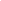 GenderLevel 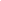 Candidate's name (exactly same as HKID card):Competition passage: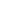 School name: Teacher in charge: AFLE Teacher Membership No: Signature of Teacher-in-charge:Organized by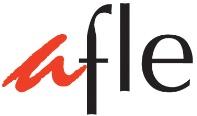 10th Hong KongFrench Speech Competition 2020◻ Boys◻ Girls◻ P3 ◻ P4◻ P5◻ P6 ◻ S1 ◻ S2 ◻ S3 ◻ S4 ◻ S5AuthorTitle of the bookTitle of the bookPublishing houseSelected passage (page number)Number of the first line Number of the last line Total number of words